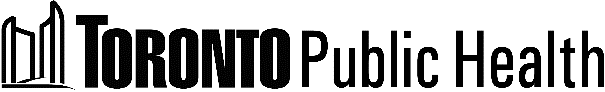 Appointment to the 2018 Toronto Urban Health Fund Review PanelApplication deadline:  Tuesday, December 5th, 2017Table : Contact InformationTable : Area of ExpertiseTable 3: EligibilityPersonal information on this form is collected under the authority of the Health Protection and Promotion Act [H.P.P.A] and the reports regulation of the H.P.P.A.  The information is used to determine membership to serve on the Toronto Urban Health Fund Review Panel. Questions about collection of this information can be directed to the Supervisor, Toronto Public Health, Toronto Urban Health Fund, 51 Lisgar Street, Toronto, ON M6J 0B9 or by telephone at 416-338-7946.Table 4: QualificationsTable 5: Meeting AvailabilityTable 6: Additional InformationTable 7: Resume of CVTable 8: Diversity InformationTable 9: Referral SourceTable 0: SignatureApplications must be completed in full (print or type) and received in the office of:Toronto Public HealthToronto Urban Health FundAttn: Sarah Harvey51 Lisgar StreetToronto, OntarioM6J 0B9Or sent by email to: tuhf@toronto.ca1. Contact InformationFirst Name Last Name Phone number	Email	2. Area of expertise	HIV Prevention		Harm Reduction		Children and Youth Resiliency	Epidemiology	 	Evaluation3. EligibilityTo be a member of the Toronto Urban Health Fund Review Panel, you must be a resident or employed by an organization located within the City of Toronto, be 18 years of age or older, and must not be an employee of the City of Toronto or any of its Agencies, Boards, or Commissions.Are you a resident of the City of Toronto?   Yes 	NoAre you employed by an organization located within the City of Toronto?  Yes 	 NoAre you an employee of the City of Toronto or any of its Agencies, Boards or Commission?	  Yes	NoAre you 18 years of age or older?  Yes	  No4. QualificationsPlease describe your experience in any of the following areas, or any other related skills or qualifications you would bring to the TUHF Review Panel.Related professional experiences could include: Health Promotion, Community Capacity Building, Organization Development, Funding, Board Development, Community Development, Community Based Research, Evaluation, Program DevelopmentIf you are serving or have previously served on an agency, board, committee, work group, etc., please provide details of that experience, including the name and mandate of the group, your role and years of service.Please describe how your appointment would benefit the Toronto Urban Health Fund.5. Meeting Availability(Reviewers will also spend approximately 10 hours outside of meetings reviewing proposals independently.) Please indicate your availability for each of the scheduled Review Panel meetings.Tuesday, March 20, 2018(ORIENTATION MEETING)9:30am to 4:30 pm , City HallYes		NoWednesday, April 18, 2018		(REVIEW MEETING 1)9:30am to 4:30 pm , City HallYes		NoMonday, April 23, 2018 (REVIEW MEETING 2)9:30am to 4:30 pm , City HallYes		NoFriday, April  27, 2018 (REVIEW MEETING 3)9:30am to 4:30 pm , City HallYes		NoMonday, May 28, 2018(APPEAL MEETING)9:30am to 4:30 pm , City HallYes		No6. Additional InformationIn the interest of efficiently circulating information and review of electronic documents, access to a personal computer, laptop and ability to use email is an asset.Do you have access to a personal computer? Yes	NoDo you have access to email (i.e.: from public library, home or elsewhere)?			Yes	NoThe Review Panel strives to achieve geographic representation from the City’s four Community Council areas.  Please indicate the Ward in which you live in the space provided.  Etobicoke York Community Council, includes Wards: 1, 2, 3, 4, 5, 6, 7, 11, 12, 13 & 17  North York Community Council, includes Wards: 8, 9, 10, 15, 16, 23, 24, 25, 26, 33 & 34   Scarborough Community Council, includes Wards: 35, 36, 37, 38, 39, 40, 41, 42, 43 & 44   Toronto & East York Community Council, includes Wards: 14, 18, 19, 20, 21, 22, 27, 28, 29, 30, 31 & 327. Resume or Curriculum VitaeWe recommend attaching a short resume, CV or relevant experience or other skills summary.Did you attach a short resume, CV or relevant experience or other skills summary?		Yes	No8. Diversity InformationVoluntary and ConfidentialCompleting the following information is encouraged.Residents of the City of Toronto are best served by advisory groups that reflect the diversity of our community. The information gathered in this survey will be used for the purpose of enabling the City to achieve its objectives for access, equity and diversity. Applicants are encouraged to self-identify. The information will not be released for any other purpose without the permission of the persons from whom the information is collected.What is your gender?	 Aboriginal PeoplesA person is Aboriginal if they are a member of the First Nations, Inuit or Métis peoples of Canada. Based on this description, do you consider yourself to be an Aboriginal person? Yes NoEthnic groupWhich of the following best describes your racial or ethnic group? (Check one only) Asian – East (e.g., Chinese, Japanese, Korean) Asian – South (e.g., Indian, Pakistani, Sri Lankan) Asian – South East (e.g., Malaysian, Filipino, Vietnamese) Black – African (e.g., Ghanaian, Kenyan, Somali) Black – Caribbean (e.g., Barbadian, Jamaican) Black – North American (e.g., Canadian, American) First Nations Indian – Caribbean (e.g., Guyanese with origins in India) Indigenous/Aboriginal not included elsewhere Inuit Métis Latin American (e.g., Argentinean, Chilean, Salvadorian) Middle Eastern (e.g., Egyptian, Iranian, Lebanese) White – European (e.g., English, Italian, Portuguese, Russian) White – North American (e.g., Canadian, American) Mixed Heritage (e.g., Black-African and White-North American (Please specify) Do not know Other (Please specify)  What is your age? 18 - 24 	25 - 34		35 - 44		45 - 54		65 and overDisabilitiesDo you have any of the following disabilities? (Check all that apply) No disabilities Chronic illness Developmental disability Drug or alcohol dependence  Learning disability Mental illness Physical disability Sensory disability (i.e. hearing or vision loss) Other (Please specify)  Do not knowWhat is your sexual orientation?	 Additional Diversity InformationPersons with lived experience of HIV/AIDS and/or substance use are encouraged to self-identify. You are welcome to provide any additional diversity information not captured by the questions above (e.g., ethno-cultural, faith, linguistic) that you feel is relevant to this application.9. How did you hear about the Toronto Urban Health Fun Review Panel appointments? (Check all that apply)Web posting (please specify)  Social mediaWork emailPersonal emailTPH websiteCity of Toronto websiteNewsletterNotice from organizationColleagueFriendNetwork or coalitionTPH staffCity of Toronto staffOther (please specify)  10. SignatureI hereby certify that the information contained in the application form is accurate.SignatureDate (yyyy-mm-dd)